PACCHETTO DI  LAVORO ESTIVO      classe 3^1                   2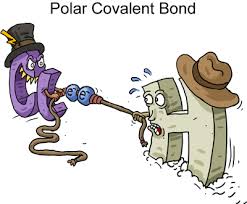 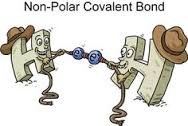 3           4   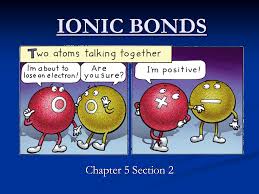 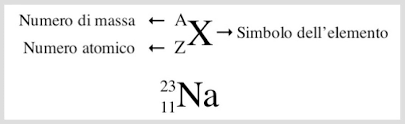 Per ogni immagine, descrivi e spiega cosa rappresentano in un massimo di 8 righe.                       5 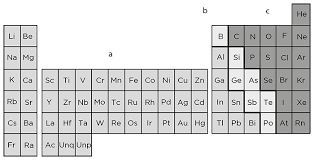 L.L.Descrivi la tavola degli elementi qui rappresentata.Esegui la configurazione elettronica dei seguenti elementi:Na, N, F, Zn, Au.